Jueves16de diciembreSegundo de PrimariaConocimiento del MedioLos juegos de hoy y de antesAprendizaje esperado: Describe cambios y permanencias en los juegos, las actividades recreativas y los sitios donde se realizan.Énfasis: Identificar juegos que se practicaban en el pasado y sus características, y los comparen con los juegos actuales para identificar cambios y permanencias.¿Qué vamos a aprender?Describirás cambios y permanencias en los juegos, las actividades recreativas y los sitios donde se realizan.Identificarás los juegos que se practicaban en el pasado y sus características.Compararás los juegos actuales para identificar cambios y permanencias.En esta sesión continua, trabajando el tema de los juegos. Como recordarás hace unos días comenzaste a reflexionar sobre los juegos que juegan ahora las niñas y los niños y los juegos que jugaban antes tus maestros y otros adultos.Específicamente en esta sesión vas a comparar cómo los juegos de antes han cambiado, y a pesar de ello y del tiempo, se siguen jugando y disfrutando. ¿Conoces algún juego que han practicado tus abuelitos o papás cuando eran niños y que ahora se siga jugando?¿Qué hacemos?Hay abuelitos cuentan que de niños jugaban a la lotería, y muchos años después en ocasiones, cuando hay una reunión familiar sus hijos sacan una lotería y se ponen a jugar, es entretenido y divertido.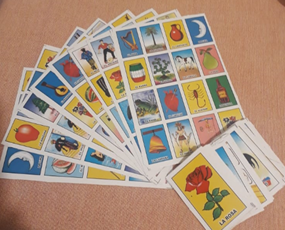 Muchos juegos y juguetes que conoces han perdurado, algunos juegos modificaron un poco sus reglas ajustándose a la actualidad y los juguetes se hacen con otros materiales e incluso cuentan con algún accesorio electrónico.Es interesante todo esto porque las niñas y niños siguen disfrutando varios juegos de antes y de ahora; aunque algunos juguetes de ahora tienen sonidos para llamar la atención.Consulta en tu libro de texto de Conocimiento del Medio de segundo grado, y realiza los ejercicios correspondientes al tema; observa las diferencias que existen en las distintas imágenes de los niños pequeños, medianos y más grandes.https://www.conaliteg.sep.gob.mx/ Con el paso del tiempo se dan cambios, en las sesiones pasadas conociste como tu cuerpo ha cambiado poco a poco. También aprendiste que las costumbres que tienen las familias van cambiando y ¿Qué crees? los juegos y juguetes también cambian con el paso del tiempo, ¿Qué juego o juguete conoces que haya cambiado con el paso del tiempo?Por ejemplo, los carritos, antes se jugaban con carritos de madera y ahora en muchos lugares juegan con carritos de control remoto.En la sesión de la Revolución Mexicana, la tecnología está presente en muchos aspectos de tu vida, ayuda facilitando el trabajo y contribuye a la diversión. Por ejemplo, observa la imagen. 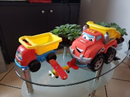 Llena la siguiente tabla. Tus papás cuando eran chicos es muy probable que jugaran con sus hermanas, hermanos y primas, primos a los carritos y a las muñecas. Existía un juego en el que dibujaban una carreterita en el piso y daban tres golpecitos a los carros sin que se salieran de la carretera y el que llegaba al meta primero ganaba, era divertido porque jugaban muchos niños, era un gran rato y se la pasaban contentos. Ahora los niños de tu edad juegan a las carreteritas, pero con carros de control remoto. Por lo que con el paso del tiempo ha cambiado el material y el diseño de los juguetes, sin embargo, se sigue jugando.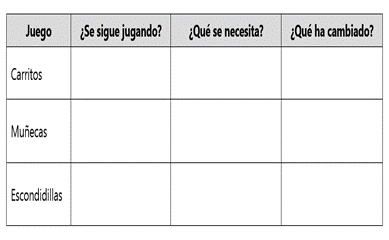 Te preguntarás. ¿Y con las muñecas? cómo jugaban.Jugaban con sus muñecas a cuidarlas, a darles de comer, a ir de compras y con el paso del tiempo algunas niñas siguen jugando igual, no han cambiado mucho. Pero ahora las muñecas son más sofisticadas.Ahora las niñas y los niños juegan a que son los papás y las cuidan y las curan o les dan de comer. Hay personas que dicen que las muñecas son solo para las niñas, pero no es así.Los juguetes son para todas las niñas y los niños, cada quien decide con que jugar, no hay juguetes exclusivos para niñas o para niños, todos pueden jugar con ellos. Imagínate que eres el papá de un muñeco o que eres el doctor y tienes que curarlo, es por ello que todos pueden jugar con todos los juguetes, sin importar que sean muñecas o carritos.¿Puedes anotar en la tabla algunas de las diferencias que observaste entre cómo eran antes y ahora las muñecas?Pregúntales a tus papás. ¿A qué más jugaban con sus amigos? Antes las niñas y los niños podían jugar en la calle, en los patios, en las plazas o parques y a veces no importaba que tan noche era o los carros que pasaban en la calle, jugaban a las escondidillas, atrapadas, a la víbora de la mar, al stop, con sus triciclos e incluso con la bicicleta. Y tú, ¿Has jugado con estos juegos?Hasta ahora has conocido en esta sesión, que los materiales con los que están hechos los juguetes pueden cambiar un poco con el tiempo, pero también existen algunos juegos en donde las reglas se han modificado un poco.Por ejemplo, las escondidillas es un juego popular, lo juegan muchas niñas y niños dentro de la casa, en el patio o cuando están en un parque. Aunque en este momento debes mantenerte en casa, si sigues cuidándote pronto podrás volver a ver a tus amigas y amigos y jugar juntos.Una variante de las escondidillas para que quede claro como las reglas pueden cambiar. Algunas niñas y niños juegan así: se determina un juego que se llama base y una niña o un niño cuenta hasta 20 con los ojos cerrados y de cara hacia la pared, mientras sus compañeros corren a esconderse, una vez que acaba de contar debe buscarlos. Si al buscarlos, algún compañero sale corriendo de su escondite y toca la base, salva a todos sus amigos diciendo: 1,2,3 salvación por todos mis compañeros.En otras partes del país, en lugar de contar, las niñas y los niños lanzan una lata y uno va por ella y la coloca en un punto, después empieza a buscar a los compañeros escondidos, pero si alguien de los compañeros escondidos llega corriendo y patea la lata salva a todos diciendo: salvación por todos mis compañeros. Registra la información de las escondidilla en la tabla.¿Entonces todos los juegos de ahora se jugaban antes? no todos, porque hay juegos como los videojuegos que antes no existían porque no había tecnología para jugarlos. Antes, solo en algunas casas había televisor y teléfono, con el paso del tiempo las televisiones, teléfonos y dispositivos electrónicos fueron diversos y gracias a la tecnología se puede jugar en línea con varios amigos y familiares.Ahora que todos se encuentran en sus casas, muchas niñas y niños que tienen la posibilidad de jugar con dispositivos electrónicos se divierten conectándose con otras niñas y otros niños, aunque se encuentren en diferentes lugares. ¿Sabes qué es lo que hace divertido un juego? Lo que hace divertido un juego son las ganas de jugar y de disfrutar un momento agradable con tus familiares, amigas y amigos. Acabas de descubrir que muchos juegos se siguen jugando y que siguen siendo divertidos a pesar de jugarse desde hace mucho tiempo. Para concluir con esta sesión recuerda lo que has aprendido hasta este momento.Los juegos siempre han acompañado a lo largo del tiempo.Tanto las niñas, los niños como adultos, todos han jugado y se han divertido.Con el paso del tiempo los materiales con lo que están hechos los juguetes han cambiado, ahora la mayoría de ellos están hechos de plástico. Las reglas de los juegos pueden modificarse.Los juegos de antes son diferentes a los de ahora, pero unos como otros son divertidos, más cuando se juegan en familia.El Reto de Hoy:Sin importar si son juegos de ahora o de antes todos ellos son divertidos, tú los haces divertidos, te invitamos a jugar cualquier juego con tu familia, no importa si están dentro de casa o si tienen un patio, pueden pasar un momento muy agradable. Te vas a dar cuenta que los videojuegos o los juegos como los carritos, muñecas, trompos, yoyos o escondidillas son igual de divertidos.Si te es posible consulta otros libros y comenta el tema de hoy con tu familia. Si tienes la fortuna de hablar una lengua indígena aprovecha también este momento para practicarla y platica con tu familia en tu lengua materna.¡Buen trabajo!Gracias por tu esfuerzo.Para saber más:Lecturashttps://www.conaliteg.sep.gob.mx/ 